Bu alan BAP Koordinatörlüğü tarafından doldurulacaktır. T.C.SAKARYA ÜNİVERSİTESİBİLİMSEL ARAŞTIRMA PROJELERİ ARA RAPORU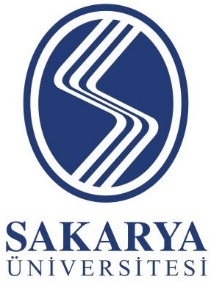 (PROJENİN BAŞLIĞINI YAZINIZ)PROJE NO:Proje Yürütücüsü	:Araştırmacılar	:Proje Türü		:Başlangıç Tarihi	: …/…/20…Birim/Bölüm		:Ara Rapor Dönemi	: …/…/20.. - …/…/20..Ara Rapor No		:SAKARYABİLİMSEL ARA/GELİŞME RAPORU1. İlgili ara dönem rapor süresi içinde projede gerçekleştirilen faaliyetlerProje öneri formunda iş-zaman çizelgesinde ilgili ara rapor döneminde gerçekleştirilmesi hedeflenen iş paketlerinin (İP) gerçekleşme durumlarının başarı ölçütleri çerçevesinde sunulması beklenmektedir. Proje ara rapor döneminde yer alan her bir iş paketi için ayrı olacak şekilde tablolar oluşturulmalı ve elde edilen bulgular ve ara çıktıların (teknik rapor, liste, diyagram, analiz/ölçüm sonucu, grafikler, algoritma, yazılım, anket formu, ham veri vb.) detaylı sunulması beklenmektedir.2. Proje Çalışma Takvimine Uygun Yürümüyorsa Gerekçeleriİş-Zaman Çizelgesinde planlanan iş paketlerinin tamamlanamama durumu söz konusu ise sebebi detaylı olarak açıklanmalı ve buna yönelik alınmış olan tedbirlerin (ek süre, yöntem değişikliği, B planını devreye sokulması vb.) detaylı şekilde sunulması beklenmektedir. Proje takvimine uygun şekilde gerçekleşiyorsa bu kısım boş bırakılmalıdır.3. Bir Sonraki Dönemde Yapılması Planlanan Çalışmalar 3.1. Proje öneri formunda iş-zaman çizelgesinde bir sonraki ara ve/veya sonuç raporu dönemine kadar gerçekleştirilmesi hedeflenen iş paketleri sunulmalıdır. 3.2. Mevcut dönemde bitirilemeyip sonraki dönemde devam edilmesi gereken çalışmalar var ise kısaca bilgi verilmelidir. 4. Dönem İçinde Proje Kapsamında Yapılan Yayın vb. Çıktılar(Proje öneri formunda iş-zaman çizelgesinde ilgili ara rapor döneminde süreci tamamlanmış ve/veya devam eden bilimsel çıktılar (bildiri, makale vb.) ait bilgiler sunulmalıdır.)5. Dönem İçindeki Mali Gelişmelerle İlgili Bilgiler (İlgili rapor dönemine ait harcamalar girilmelidir. Harcama yapılmadıysa bu kısmının doldurulmasına gerek yoktur.)6. Belirtmek İstediğiniz Diğer KonularToplantı NoTarihKararİP NoİP AdıİP Tamamlanma Durumu (Yüzde Belirtilmelidir)İP Kapsamında Yapılan Çalışmalar ve Elde Edilen BulgularElde edilen bulgular ve ara çıktıların (teknik rapor, liste, diyagram, analiz/ölçüm sonucu, grafikler, algoritma, yazılım, anket formu, ham veri vb.) detaylı sunulması beklenmektedir. İP NoİP AdıİP Tamamlanma Durumu (Yüzde Belirtilmelidir)İP Kapsamında Yapılan Çalışmalar ve Elde Edilen BulgularElde edilen bulgular ve ara çıktıların (teknik rapor, liste, diyagram, analiz/ölçüm sonucu, grafikler, algoritma, yazılım, anket formu, ham veri vb.) detaylı sunulması beklenmektedir.  İP NoİP AdıİP Tamamlanma Durumu (Yüzde Belirtilmelidir)İP Kapsamında Yapılan Çalışmalar ve Elde Edilen BulgularElde edilen bulgular ve ara çıktıların (teknik rapor, liste, diyagram, analiz/ölçüm sonucu, grafikler, algoritma, yazılım, anket formu, ham veri vb.) detaylı sunulması beklenmektedir.  İP NoİP AdıİP zaman aralığıİP NoİP AdıİP zaman aralığıİP NoİP AdıİP zaman aralığıSıraÇıktı türüYazarlarBaşlıkYayın YeriDurumu12PROJENİN BÜTÇE DURUMUPROJENİN BÜTÇE DURUMUPROJENİN BÜTÇE DURUMUPROJENİN BÜTÇE DURUMUFasıllarToplam BütçeHarcanan BütçeKalan BütçeBursiyer GiderleriSarf MalzemesiKongreHizmet AlımıMakine/Teçhizat ve DemirbaşSaha Alan AraştırmasıTOPLAM